По всей стране прозвенели первые звонки, и наша школа тоже не осталась в стороне. Свои двери распахнула школа для 63 первоклашек. На праздничной линейке, посвященной Дню Знаний присутствовали гости: депутат  Городской Думы от партии КПРФ – Дорошина Валентина Лукинична, помощник депутата Законодательного собрания Иркутской области Сумарокова Павла Ильича – Бухарова Марина Николаевна, а также воспитанники детского сада № 26. У всех было праздничное, радостное настроение; волнение от встреч с учителями и одноклассниками. 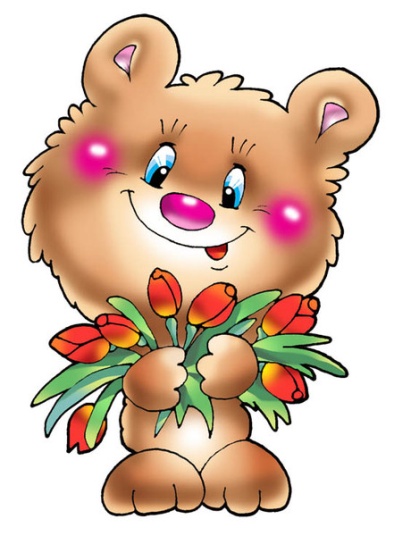 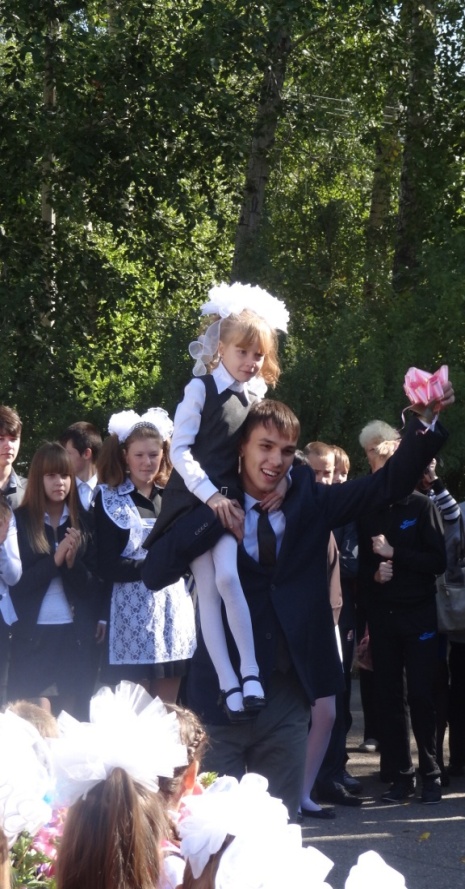 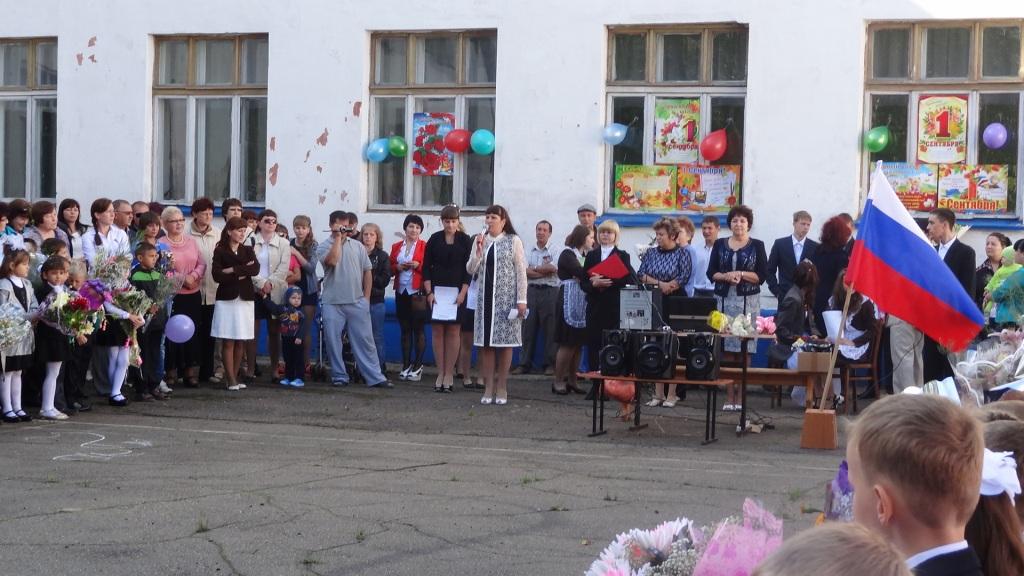 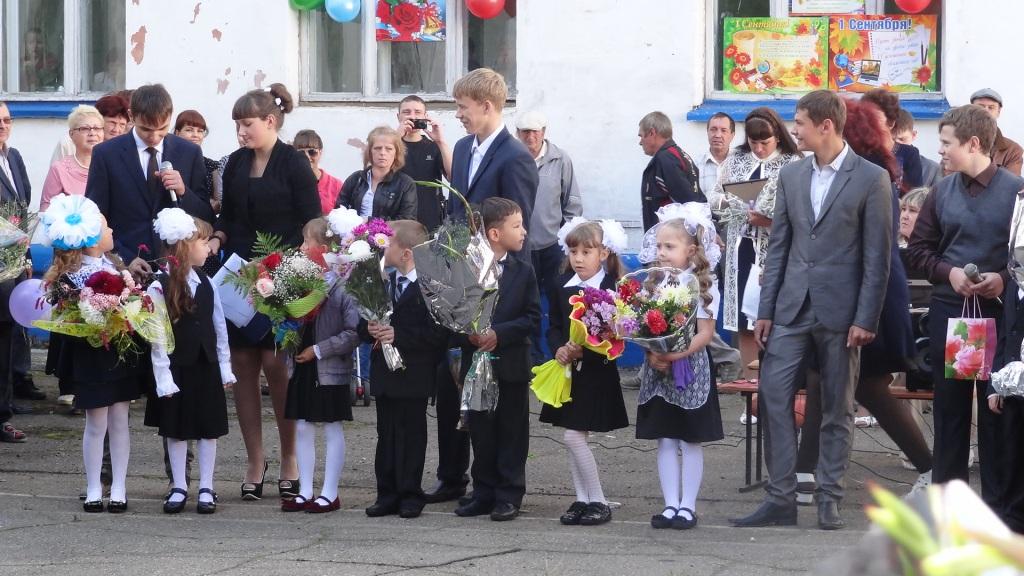 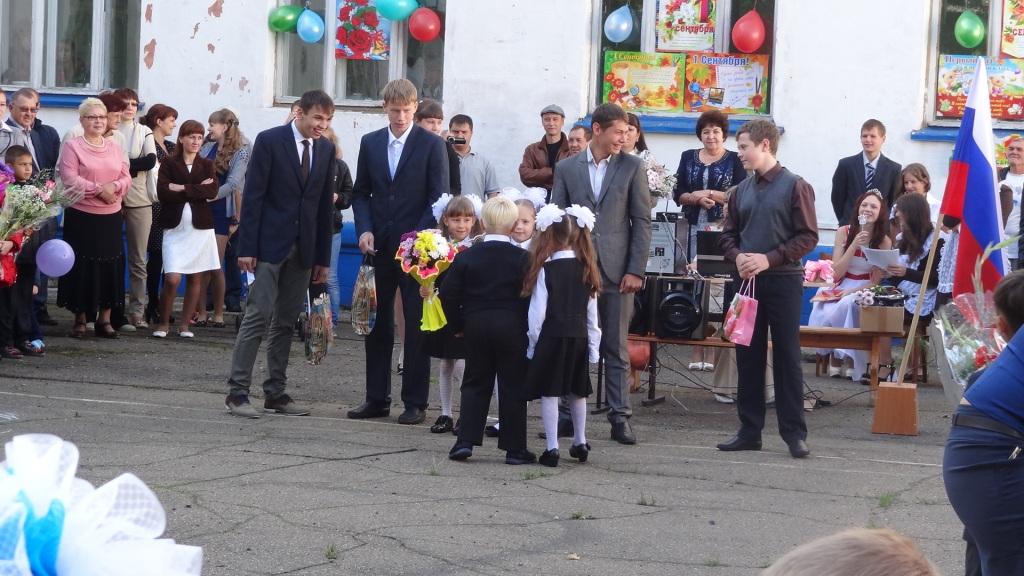 